-第４０回-新宿ビジネスセミナー書きグセにあらわれる“人間性”ビジネスに活かせる「筆跡診断」2017年5月16日（火）19：00～21：00☆ はじめに　　筆跡仕事人 芳田マサヒロのプロフィール紹介１. 筆跡診断とは　○「筆跡診断」と「筆跡鑑定」の違い　○「筆跡診断」は可変性「占い」は不変性　○「文字は脳が書かせている」と言われる所以　○日本と海外における「筆跡診断」事情２. ビジネスに活かせる筆跡診断　○「東京都様」の４文字だけで これだけ多くの筆跡特徴が取れる○ハガキに書かれた文字の「特徴」と「レイアウト」から筆跡診断　○ワークで体験！自分の筆跡が変わる「before／after」３. 先達の筆跡から学ぶ　○美空ひばり　○夏目雅子　○樋口一葉○松下幸之助　○坂本龍馬　○福沢諭吉☆ おわりに　心を伝える手書きの大切さと、筆跡診断の社会的役割について【講　師】日本筆跡診断士協会 筆跡診断士筆跡仕事人✑ 芳田マサヒロ☆ はじめに　　筆跡仕事人 芳田マサヒロのプロフィール紹介１. 筆跡診断とは○「筆跡鑑定」と「筆跡診断」の違い　　筆跡鑑定＝複数ある筆跡が同一人による筆跡か別人による筆跡かを「鑑定」　　筆跡診断＝手書き文字から性格や行動傾向を「診断」○「筆跡診断」は「占い」とは異なる　「占い」はあらかじめ定められたもので 不変性が強い「筆跡」は年齢や心の状態で変化する可変性のあるもの○「文字は脳が書かせている」脳の「言語野」で文字の“データ”を管理手指の「道具」を介して「筆跡」を形づくる○日本と海外における「筆跡診断」事情　　「グラフォログ」（筆跡診断）はフランスでは準国家資格に相当国内では日本筆跡診断士協会 森岡恒舟会長が筆跡心理学を確立２. ビジネスに活かせる筆跡診断○「東京都様」の４文字で取れる筆跡特徴を解説　５０ある筆跡特徴のうち 半数以上をこの４文字だけで抽出できる○ハガキに書かれた文字の「特徴」と「レイアウト」から筆跡診断　「〒123-4567　東京都世田谷区玉川田園調布3-2-1　岡田真子様」　　■真面目か、ルーズか　　■頑固で譲らないタイプか、融通性があるタイプか■自己主張が強いか、控えめか■我が強く意地っぱりなタイプか、すなおで周りに合わせるタイプか■せっかちな方か、マイペースな方か■ストレスが溜まっているか、抜けているか　　■お金がたまるタイプか、気前よく使ってしまうタイプか■あきらめが早く打たれ弱いか、粘り強く負けん気が強いか■アウトドア派か、インドア派か　　■エネルギーがあり余っているか、少々活力不足か　　■接客・営業向きか、職人・スペシャリスト向きか　　■計画性のあるタイプか、思いつきやその時の気分で動くタイプか　　■思いついたら即行動タイプか、周りの出方を見極める慎重タイプか　　■効率のいい省エネ型か、苦労をいとわない奉仕型か　　■伝統や慣習を重んじる人か、我流で組織が合わない人か　　■情に敏感なタイプか、ドライでさばさばしたタイプか　　■好奇心が旺盛で飽きっぽいタイプか、誠実で一途な猪突猛進タイプか　　■将来的に末広がり傾向にあるか、先細り傾向にあるか　　■派手で見栄っ張りなタイプか、謙虚で慎ましいタイプか　　■やり始めたら止まらないタイプか、ブレーキが利くタイプか…etc　※注意したい筆跡特徴　　　異常接筆／線衝突／下狭／空間つぶれ／行下部右ズレ○ワークで体験！自分の筆跡が変わる「before／after」　　「ある筆跡特徴」がワークの前と後で変化することを体感してもらう３. 先達の筆跡から学ぶ〇美空ひばり（歌手）〇夏目雅子（女優）○樋口一葉（作家）〇松下幸之助（実業家）〇坂本龍馬（幕末志士）○福沢諭吉（教育者）☆ おわりに　心を伝える手書きの大切さと、筆跡診断の社会的役割について下のはがきに「東京都様」と 縦書きでお書きください。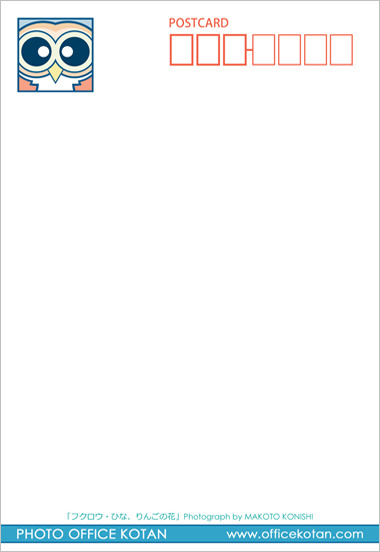 下のはがきに「〒123-4567 東京都世田谷区玉川田園調布3-2-1 岡田真子様」と 縦書きでお書きください。◆美空ひばり（歌手）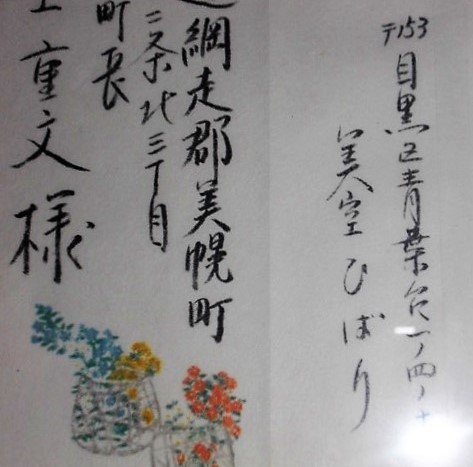 ◆夏目雅子（女優）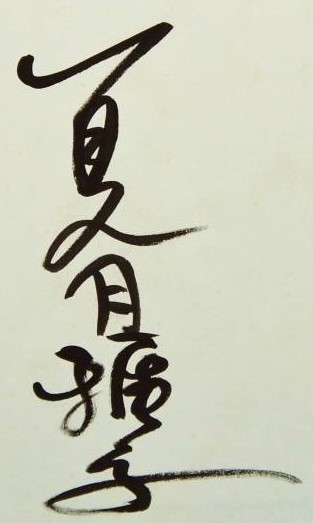 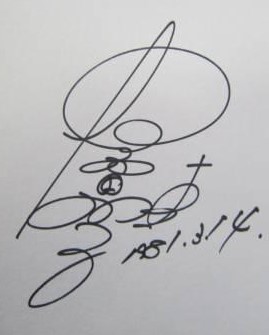 ◆樋口一葉（作家）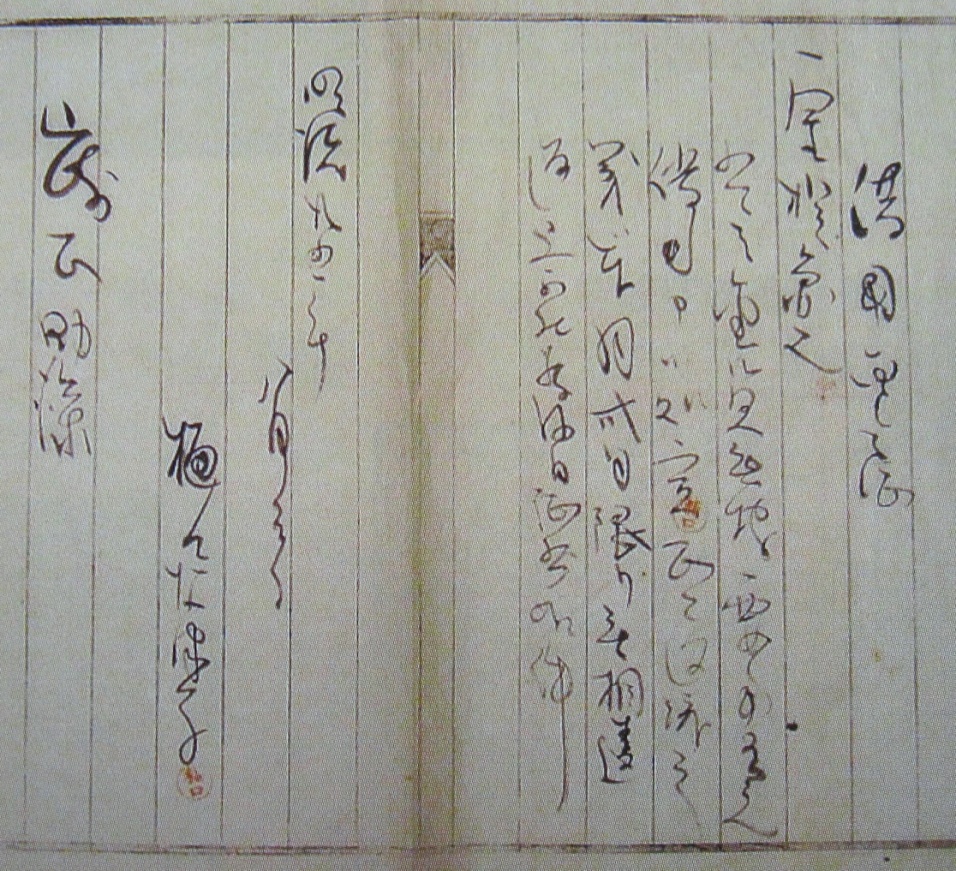 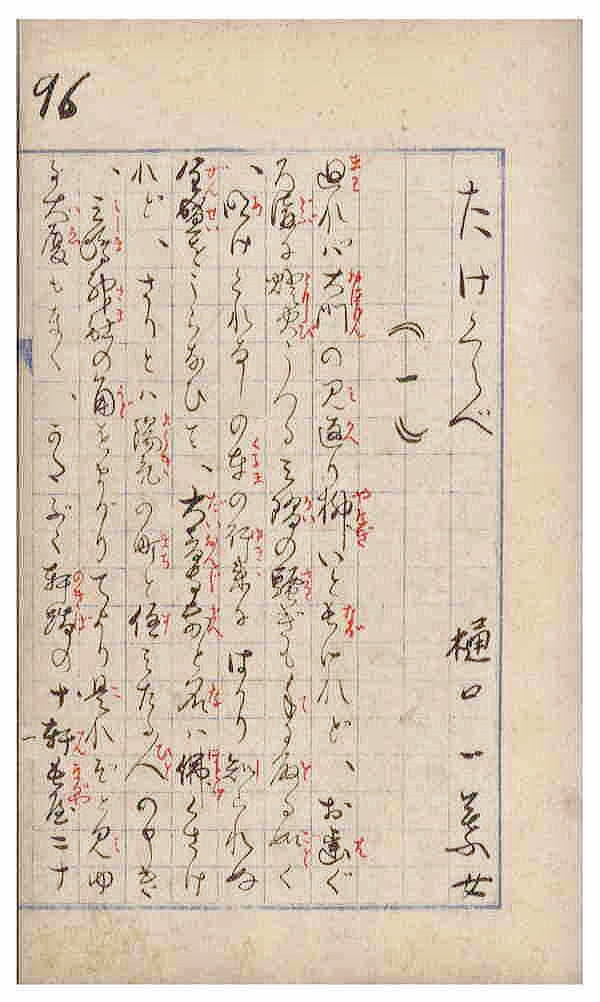 ◆松下幸之助（実業家）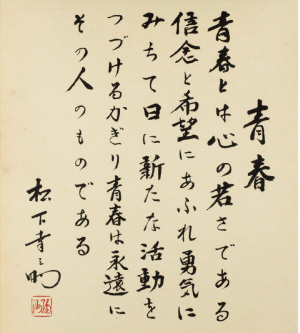 ◆坂本龍馬（幕末志士）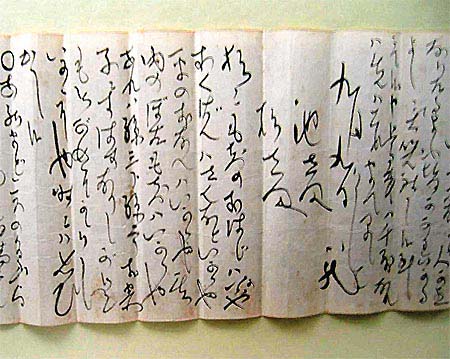 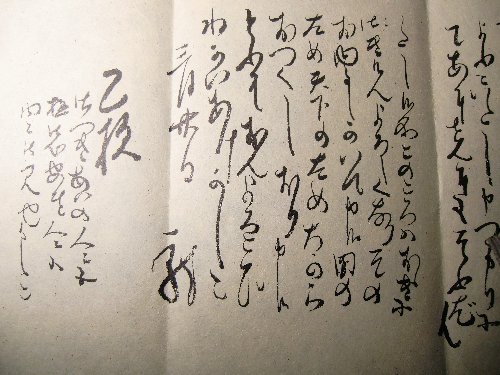 ◆福沢諭吉（教育者）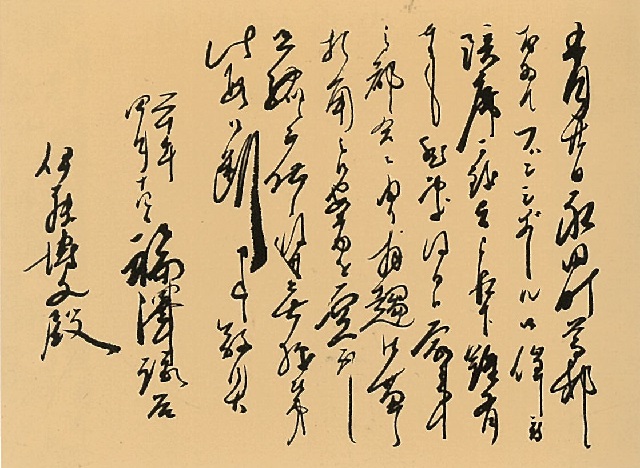 